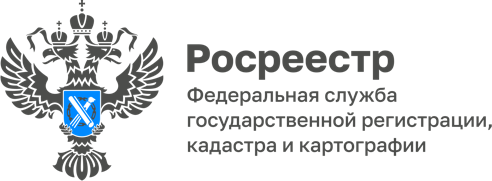 ЕЖЕНЕДЕЛЬНАЯ СТАТИСТИКА О КОЛИЧЕСТВЕ ЗАЯВЛЕНИЙ В УЧЕТНО-РЕГИСТРАЦИОННОЙ СФЕРЕВ Управление Росреестра по Ярославской области за период с 23 по 27 мая 2022 г. подано: 4195 заявлений, из них 1885 пакетов документов поступило в электронном виде, что составило 45 % от общего числа поступивших документов. На регистрацию ипотеки поступило 214 заявлений, в том числе 62 (29 %) направлено в электронном виде, на регистрацию договоров долевого участия (ДДУ) было подано 48 заявлений, 31 из  них (64,5 %) поступило  в электронном виде.За указанный период Управлением обработано 4621 заявление.Управление Росреестра по Ярославской области функционирует в штатном режиме.По возникающим в процессе оказания государственных услуг Росреестра вопросам заявители могут обратиться в Ведомственный центр телефонного обслуживания по единому многоканальному федеральному телефонному номеру 8-800-100-34-34 (звонок бесплатный).Контакты для СМИ:Анисимова МаринаПресс-служба Управления Росреестра по Ярославской области+7 (4852) 73 98 54, pr.yarufrs@r76.rosreestr.ruhttps://rosreestr.gov.ru/150999, г. Ярославль, пр-т Толбухина, д. 64а